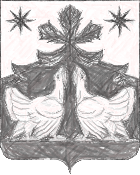 АДМИНИСТРАЦИЯ ЗОТИНСКОГО СЕЛЬСОВЕТАТУРУХАНСКОГО РАЙОНАКРАСНОЯРСКОГО КРАЯПОСТАНОВЛЕНИЕ09.12.2021                                   с. Зотино                                       №  76-п О внесении изменений в постановление от 19.01.2021 г. № 03-п «Об утверждении  Порядка санкционирования оплаты денежных обязательств получателей средств местного бюджета и оплаты денежных обязательств, подлежащих исполнению за счет бюджетных ассигнований по источникам финансирования дефицита местного бюджета»  В соответствии со статьей 219 и 219.2 Бюджетного кодекса Российской Федерации, руководствуясь Положением  о бюджетном процессе в Муниципальном образовании  Зотинский сельсовет,   утвержденный  решением Зотинского сельского Совета депутатов  от 15.04.2020  № 74-3, статьми 14, 17 Устава Зотинского сельсовета ПОСТАНОВЛЯЮ:Внести изменения в постановление  от 19.01.2021 г. № 03-п  «Об утверждении  Порядка санкционирования оплаты денежных обязательств получателей средств местного бюджета и оплаты денежных обязательств, подлежащих исполнению за счет бюджетных ассигнований по источникам финансирования дефицита местного бюджета»         1.1.Пункт 2 постановления дополнить абзацем следующего содержания: « Действие  постановления применяется к правоотношениям, возникающим   с  1 января 2022 года»        2. Отменить постановление администрации Зотинского сельсовета от 22.09.2021 № 43-п «О внесении изменений в постановление от 19.01.2021 г. № 03-п «Об утверждении Порядка санкционирования оплаты денежных обязательств получателей средств местного бюджета и оплаты денежных обязательств, подлежащих исполнению за счет бюджетных ассигнований по источникам финансирования дефицита местного бюджета»  3.   Настоящее постановление вступает в силу со дня подписания, и подлежит опубликованию в печатном издании газете  «Ведомости органов местного самоуправления Зотинского сельсоета» и на официальном сайте в сети Интернет. Глава Зотинского сельсовета:                                                П.Г. ОпаринаРОССИЙСКАЯ ФЕДЕРАЦИЯАДМИНИСТРАЦИЯ ЗОТИНСКОГО СЕЛЬСОВЕТА ТУРУХАНСКОГО РАЙОНАКРАСНОЯРСКОГО КРАЯПОСТАНОВЛЕНИЕ22.09.2021 г.                                  с. Зотино                                       №  43-п О внесении изменений в постановление от 19.01.2021 г. № 03-п «Об утверждении  Порядка санкционирования оплаты денежных обязательств получателей средств местного бюджета и оплаты денежных обязательств, подлежащих исполнению за счет бюджетных ассигнований по источникам финансирования дефицита местного бюджета»  В соответствии со статьей 219 и 219.2 Бюджетного кодекса Российской Федерации, руководствуясь Положением  о бюджетном процессе в Муниципальном образовании  Зотинский сельсовет,   утвержденный  решением Зотинского сельского Совета депутатов  от 15.04.2020  № 74-3, статьми 14, 17 Устава Зотинского сельсовета ПОСТАНОВЛЯЮ:Внести изменения в постановление  от 19.01.2021 г. № 03-п  «Об утверждении  Порядка санкционирования оплаты денежных обязательств получателей средств местного бюджета и оплаты денежных обязательств, подлежащих исполнению за счет бюджетных ассигнований по источникам финансирования дефицита местного бюджета»1.1.  Пункт 2 постановления изложить в новой редакции: «Настоящее постановление вступает в силу со дня подписания, и распространяет свои правоотношения, возникшие  с 1 января 2022 года»2.   Настоящее постановление вступает в силу со дня подписания, и подлежит опубликованию в печатном издании газете  «Ведомости органов местного самоуправления Зотинского сельсоета» и на официальном сайте в сети Интернет.И.О. Главы Зотинского сельсовета:                                       В.Г. МоисеевРОССИЙСКАЯ ФЕДЕРАЦИЯАДМИНИСТРАЦИЯ ЗОТИНСКОГО СЕЛЬСОВЕТА ТУРУХАНСКОГО РАЙОНАКРАСНОЯРСКОГО КРАЯПОСТАНОВЛЕНИЕ19.01.2021 г.                                  с. Зотино                                       №  03-п Об утверждении  Порядка санкционирования оплаты денежных обязательств получателей средств местного бюджета и оплаты денежных обязательств, подлежащих исполнению за счет бюджетных ассигнований по источникам финансирования дефицита местного бюджета  В соответствии со статьей 219 и 219.2 Бюджетного кодекса Российской Федерации, руководствуясь Положением  о бюджетном процессе в Муниципальном образовании  Зотинский сельсовет,   утвержденный  решением Зотинского сельского Совета депутатов  от 15.04.2020  № 74-3, статьми 14, 17 Устава Зотинского сельсовета ПОСТАНОВЛЯЮ:1. Утвердить прилагаемый Порядок санкционирования оплаты денежных обязательств получателей средств местного бюджета и оплаты денежных обязательств, подлежащих исполнению за счет бюджетных ассигнований по источникам финансирования дефицита местного бюджета. 2.   Настоящее постановление вступает в силу со дня подписания, и распространяет свои правоотношения, возникшие  с 1 января 2021 года.3. Настоящее постановление подлежит опубликованию в печатном издании газете  «Ведомости органов местного самоуправления Зотинского сельсоета» и на официальном сайте в сети Интернет.Глава Зотинского сельсовета:                                                          П.Г.Опарина